О назначении публичных слушанийРуководствуясь Градостроительным кодексом Российской Федерации, Земельным кодексом Российской Федерации, Федеральным законом от 06.10.2003 г. № 131-ФЗ "Об общих принципах организации местного самоуправления в Российской Федерации", Уставом Вурнарского городского поселения Вурнарского района Чувашской Республики, Правилами землепользования и застройки Вурнарского городского поселения Вурнарского района Чувашской Республики, утвержденными решением Собрания депутатов Вурнарского городского поселения Вурнарского района Чувашской Республики №01 от 24.08.2012г., Положением о публичных слушаниях, утвержденного решением Собрания депутатов Вурнарского городского поселения Вурнарского района Чувашской Республики от 09.02.2006г.  ПОСТАНОВЛЯЮ:Назначить публичные слушания по вопросу изменения границ Вурнарского городского поселения Вурнарского района Чувашской Республики на 22 апреля 2019 года в 15.00 часов в зале заседания администрации Вурнарского городского поселения Вурнарского района Чувашской Республики   Предложения и замечания по вопросу изменения границ Вурнарского городского поселения Вурнарского района Чувашской Республики направлять по адресу: п. Вурнары, ул. Советская, д.36, тел. 8(83537) 2-53-01.Информацию о времени, месте проведения публичных слушаний по вопросу изменения границы Вурнарского городского поселения Вурнарского района Чувашской Республики опубликовать в Печатном издании Вурнарского городского поселения Вурнарского района Чувашской Республики «Бюллетень Вурнарского городского поселения»Контроль за исполнением настоящего постановления оставляю за собой.Глава Вурнарского городского поселенияВурнарского района Чувашской Республики                                                     Г. П. Никитин  ЧĂВАШ РЕСПУБЛИКИВĂРНАР РАЙОНĚ  ЧĂВАШ РЕСПУБЛИКИВĂРНАР РАЙОНĚ  ЧĂВАШ РЕСПУБЛИКИВĂРНАР РАЙОНĚ  ЧĂВАШ РЕСПУБЛИКИВĂРНАР РАЙОНĚ  ЧĂВАШ РЕСПУБЛИКИВĂРНАР РАЙОНĚ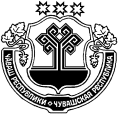 ЧУВАШСКАЯ РЕСПУБЛИКАВУРНАРСКИЙ РАЙОНЧУВАШСКАЯ РЕСПУБЛИКАВУРНАРСКИЙ РАЙОНЧУВАШСКАЯ РЕСПУБЛИКАВУРНАРСКИЙ РАЙОНЧУВАШСКАЯ РЕСПУБЛИКАВУРНАРСКИЙ РАЙОНВĂРНАР ХУЛА ПОСЕЛЕНИЙĔНПУÇЛĂХĔЙЫШЁНУВĂРНАР ХУЛА ПОСЕЛЕНИЙĔНПУÇЛĂХĔЙЫШЁНУВĂРНАР ХУЛА ПОСЕЛЕНИЙĔНПУÇЛĂХĔЙЫШЁНУВĂРНАР ХУЛА ПОСЕЛЕНИЙĔНПУÇЛĂХĔЙЫШЁНУВĂРНАР ХУЛА ПОСЕЛЕНИЙĔНПУÇЛĂХĔЙЫШЁНУГЛАВАВУРНАРСКОГО ГОРОДСКОГО ПОСЕЛЕНИЯПОСТАНОВЛЕНИЕГЛАВАВУРНАРСКОГО ГОРОДСКОГО ПОСЕЛЕНИЯПОСТАНОВЛЕНИЕГЛАВАВУРНАРСКОГО ГОРОДСКОГО ПОСЕЛЕНИЯПОСТАНОВЛЕНИЕГЛАВАВУРНАРСКОГО ГОРОДСКОГО ПОСЕЛЕНИЯПОСТАНОВЛЕНИЕ19.02.201902№     19.02.2019                                                  №02Вăрнар поселок.Вăрнар поселок.Вăрнар поселок.Вăрнар поселок.Вăрнар поселок.поселок Вурнарыпоселок Вурнарыпоселок Вурнарыпоселок Вурнары